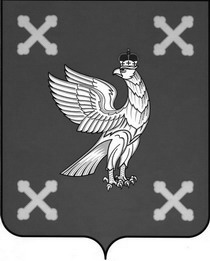 Управление образования администрации Шуйского муниципального районаПРИКАЗот 18.11.2022                             №  290О проведении муниципального конкурса на лучшую новогоднюю игрушку по безопасности дорожного движения           В соответствии с планом работы Управления образования администрации Шуйского муниципального района и в целях профилактики детского дорожно-транспортного травматизма приказываю:Провести 25 ноября по 20 декабря 2022 года муниципальный конкурс на лучшую новогоднюю игрушку по безопасности дорожного движения.Утвердить Положение о проведении муниципального конкурса на лучшую новогоднюю игрушку по безопасности дорожного движения (прилагается).Руководителям образовательных учреждений организовать участие образовательных учреждений в муниципальном конкурсе.Контроль за исполнением данного приказа возложить на главного специалиста Управления образования администрации Шуйского муниципального района Скворцову Е.Н.           Начальник Управления образования администрации  Шуйского            муниципального района                                                          Е.А.ЛуковкинаПОЛОЖЕНИЕ
о  проведении муниципального конкурса на лучшую новогоднюю игрушку по безопасности дорожного движения1. Общие положенияНастоящее положение регламентирует порядок проведения муниципального конкурса на лучшую новогоднюю игрушку по безопасности дорожного движения среди образовательных учреждений Шуйского муниципального района (далее-конкурс).Конкурс проводится с целью формирования у детей навыков, связанных с безопасным поведением на улицах и дорогах. Организаторами конкурса являются Управление образования администрации Шуйского муниципального района, МАУДО «Центр творчества», ОГИБДД МО МВД России «Шуйский».2. Цели конкурса- Активизация деятельности образовательных учреждений по воспитанию у учащихся культуры соблюдения правил дорожного движения;- привлечение внимания участников конкурса к значимости знания правил дорожного движения, формирование активной жизненной.3. Задачи конкурса- Формирование сознательного и ответственного отношения к вопросам личной и общественной безопасности в условиях дорожного движения; - закрепление знаний Правил дорожного движения и навыков их соблюдения;-привлечение несовершеннолетних к участию в пропаганде навыков безопасного поведения на улицах и дорогах среди сверстников;- развитие творческой фантазии и прикладного творчества.Условия конкурсаВ конкурсе принимают участие учащиеся и воспитанники образовательных учреждений, родители, педагоги. На конкурс представляются игрушки, изготовленные собственными руками. Желательный размер игрушек от 15*15 см. Елочная новогодняя игрушка может быть выполнена из любых материалов, должна иметь петли, прищепки или скобы для крепления к елочным ветвям. Приветствуются всевозможные игрушки со световозвращающими лентами, различными рисунками, объемные фигурки с символами безопасности дорожного движения. Форма созданной работы (игрушки) может быть любая: шарик, кубик, кукла, знак, сказочный персонаж. 5. Критерии оценки работ		- отражение новогодней тематики и тематики безопасности дорожного движения;		- яркость, нарядность, образная выразительность;		- творческая индивидуальность и мастерство автора;		- качество исполнения и оформления работы;		- качество крепления. 6. Порядок и условия проведения конкурса	Заявка на участие (приложение 1) предоставляется одновременно с работой. Каждая работа также должна быть снабжена этикеткой, на которой указывается ФИО автора, название образовательной организации, класс или группа. Убедительная просьба указывать также краткое описание или название работы, чтобы организаторам проще было разобраться, чья это игрушка, если этикетка отвалится или потеряется.  Сроки и порядок проведения конкурсаКонкурс проводится в очной форме 25 ноября по 20 декабря 2022 года. Работы привозятся в МАУДО «Центр творчества» по адресу: село Китово, ул. Северная, д.3.  Подведение итоговИтоги Конкурса подводятся с 20 декабря 2022 года. Жюри конкурса из числа представителей Управления образования администрации Шуйского муниципального района, отдела ГИБДД МО МВД России «Шуйский»,  МАУДО «Центр творчества» оценивают работы и принимают решение о победителях на закрытом заседании. Победители конкурса награждаются дипломами Управления образования администрации Шуйского муниципального района, ОГИБДД МО МВД России «Шуйский». По результатам конкурса в МАУДО «Центр творчества» проводится выставка лучших работ.Приложение 1Заявка на участиеФ.И.О.автора___________________________________________________________Название работы________________________________________________________Образовательное учреждение ___________________________________________Класс/группа___________________________________________________________Контактный телефон __________________________________________________Приложениек приказу Управления образования администрации Шуйского муниципального районаот 18.11.2022      № 290